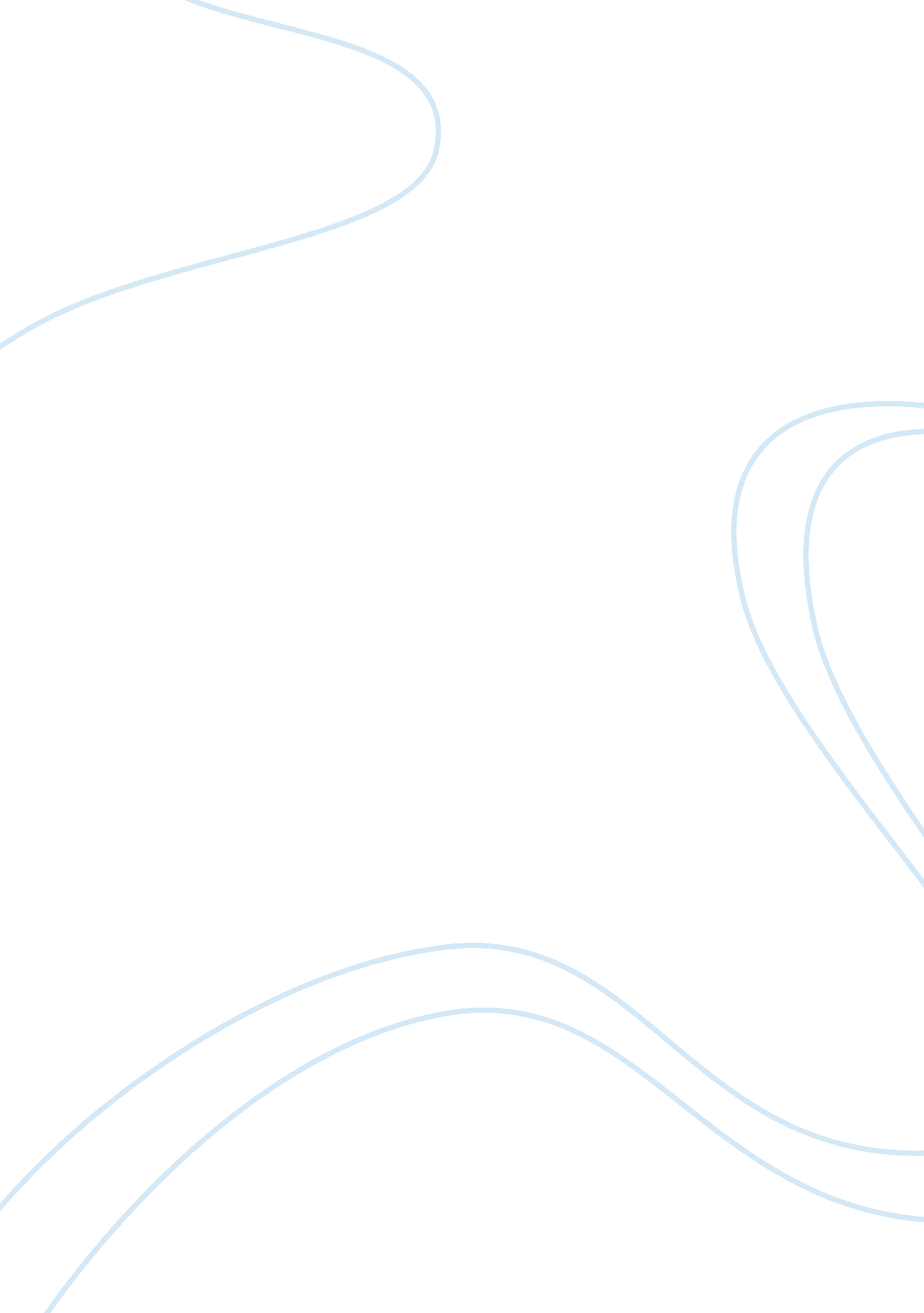 Week 4 discussion postArt & Culture, Artists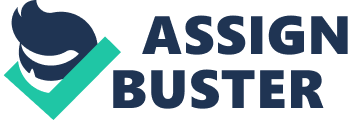 Visual arts Film: The Advocate Year: 2001 The advocate is a very interesting film exploring the facts of homosexuality in the society. The film explores how gender can be a serious issue to a person’s identity. Society is full of problems that can cause people to be angry at each other. However, someone does not need to change their gender to avenge the wrongs committed to them. There a way a proper way of solving issues by just accepting who we are and remain true to ourselves, that way one is freer to think properly and rationally to solve a problem and live in peace (Mitchell 10). 
The advocate and “ the street was mine: White masculinity in hardboiled fiction and film noir,” are similar in that the white man thought that he was tough to conquer the street using his male dominance. Sexuality and gender has nothing to do with how strong a person is based on gender. Switching gender in order to make a point is not always a solution, “ Another Soft-Voiced Big Man I Had Strangely Liked.” When a person is at peace with herself or himself that is when he or she thinks straight and can easily solve a problem instead of faking it to make it (Megan 3). 
Works Cited 
Abbott, Megan. The street was mine: White masculinity in hardboiled fiction and film noir. New York: Palgrave Macmillan. 2002. P. 6-10; 191-199. 